VANESA RIBEIRO BECKEL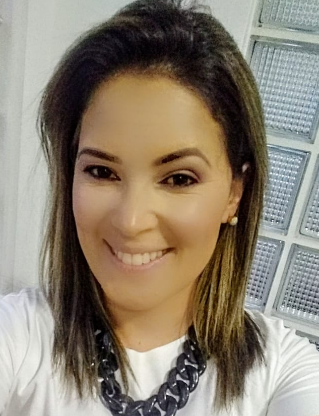 Data de Nascimento: 11/12/1983	Estado Civil: CasadaEndereço: Rua Roberto Silva, 307Cidade: Cachoeira do Sul          Bairro: Frota             Telefone: (51) 9 8950 9884 E-mail: vanesabeckel@gmail.comCNH: Categoria BFORMAÇÃOEnsino MédioEscola João Neves da FontouraTécnico em Enfermagem – Concluído Entidade: Escola HCB Cidade: Cachoeira do Sul CURSOSConceitos básico, uso dos equipamentos, programas e noções gerais de: Windows, word, excel, powerpoint e internet.Secretária executiva, excelência em atendimento e gestão de pessoas.Técnicas de vendas.Operador de Caixa.EXPERIÊNCIA PROFISSIONALEmpresa: Cooperativa Regional de Eletrificação Teutônia LtdaCargo: Auxiliar Administrativo, caixa e CrediaristaPeríodo: 5 anosCidade:  cachoeira do SulEmpresa: Lauri CalçadosCargo: caixaPeríodo: 1 anoCidade: Cachoeira do SulEmpresa: Kinho ModasCargo: Auxiliar AdministrativoPeríodo: 1 anoCidade: Bento GonçalvesEmpresa: Lins Ferrão Cargo: caixaPeríodo: 3 mesesCidade: Cachoeira do Sul Empresa: Laboratório Hemolab Cargo: Recepcionista, coletadoraPeríodo: 1 anoCidade: Cachoeira do Sul Empresa: Provida Cargo: Técnica em enfermagem Período: 7 meses Cidade: Cachoeira do Sul 